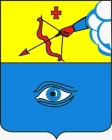 ПОСТАНОВЛЕНИЕ__04.12.2020__                                                                                  № __17/81_ г. ГлазовО внесении изменений в реестр мест (площадок) накопления твердых коммунальных отходов  на территории муниципального образования «Город Глазов», утвержденный постановлением Администрации города Глазова от 28.12.2018 № 17/68Руководствуясь Федеральным законом от  06.10.2003 № 131-ФЗ «Об общих принципах организации местного самоуправления в Российской Федерации», статьей 13.4 Федерального закона от 24.06.1998 № 89-ФЗ «Об отходах производства и потребления», постановлением  Правительства Российской Федерации  от 31.08.2018 № 1039 «Об утверждении Правил обустройства мест (площадок) накопления  твердых коммунальных отходов и ведения  их реестра»,  в связи с принятием приказов начальника управления жилищно-коммунального хозяйства, наделенного правами юридического, лица, Администрации города Глазова от 25.11.2020  № 140, от 26.11.2020 № 141, от 01.12.2020 № 144-147 «О включении сведений о месте (площадке) накопления твердых коммунальных отходов в реестр»П О С Т А Н О В Л Я Ю:Внести в реестр мест (площадок) накопления твердых коммунальных отходов на территории муниципального образования «Город Глазов», утвержденный постановлением Администрации города Глазова от 28.12.2018 № 17/68 изменения, дополнив его пунктами 482-487 согласно Приложению № 1 к настоящему постановлению.Настоящее постановление подлежит официальному опубликованию в средствах массовой информации и на официальном сайте муниципального образования «Город Глазов» в информационно-телекоммуникационной сети «Интернет».Контроль за исполнением настоящего постановления возложить на заместителя Главы Администрации города Глазова по вопросам строительства, архитектуры и жилищно-коммунального хозяйства С.К. Блинова.Приложение № 1к постановлению Администрации города Глазова от _04.12.2020_ №_17/81_Администрация муниципального образования «Город Глазов» (Администрация города Глазова) «Глазкар» муниципал кылдытэтлэн Администрациез(Глазкарлэн Администрациез)Глава города ГлазоваС.Н. Коновалов№п/пМесто нахождения мест (площадок) накопления твердых коммунальных отходовМесто нахождения мест (площадок) накопления твердых коммунальных отходовМесто нахождения мест (площадок) накопления твердых коммунальных отходовМесто нахождения мест (площадок) накопления твердых коммунальных отходовТехнические характеристики мест (площадок) накопления твердых коммунальных отходовТехнические характеристики мест (площадок) накопления твердых коммунальных отходовТехнические характеристики мест (площадок) накопления твердых коммунальных отходовТехнические характеристики мест (площадок) накопления твердых коммунальных отходовТехнические характеристики мест (площадок) накопления твердых коммунальных отходовСобственники мест (площадок) накопления твердых коммунальных отходовИсточники образования твердых коммунальных отходовПериодичность вывоза№п/пУлица№ домаДолготаШиротаВид места (площадки)Используемое покрытиеПлощадь, м2Количество размещенных контейнеров, (количество планируемых к размещению контейнеров)Объем контейнера, м3Собственники мест (площадок) накопления твердых коммунальных отходовИсточники образования твердых коммунальных отходовПериодичность вывоза482Пл. Свободы10а58,14010352,674524  площадка бетон620,8Глазовская епархия русской православной церкви (Московский патриархат) спасо-преображенского кафедрального собора города Глазова, основной государственный регистрационный номер  (ОГРН)1031802485065427621, Удмуртская Республика, г. Глазов, пл. Свободы, 10 «а»Пл. Свободы, 10 аДва раза в месяц483Химмашевское шоссе9Б58,14640352,593621площадка  бетон1011ООО «Завод Техноникель», основной государственный регистрационный номер  (ОГРН)1191832017850427626, Удмуртская Республика, г. Глазов, Химмашевское шоссе, 9Б, помещение 2, ком. 11Химмашевское шоссе,9бДва раза в месяц484Драгунова2358,12940552,672713площадка  бетон210,75Индивидуальный предприниматель Черенев Иван Васильевич, основной государственный регистрационный номер  индивидуального предпринимателя (ОГРНИП)304183727800130427626, Удмуртская Республика, г. Глазов, ул. Пряженникова,61-14Драгунова, 23Два раза в месяц485Пастухова5 е58,12183852,685323площадка  асфальт620,75МБДОУ «Детский сад общеразвивающего вида № 46», основной государственный регистрационный номер  (ОГРН)1021801093929427620, Удмуртская Республика, г. Глазов, ул. Пионерская, 24Пастухова, 5еОдин раз в неделю         486Территория парка «Заречный»58,1432752,67755площадка  бетон520,75Администрация муниципального образования «Город Глазов» основной государственный регистрационный номер  (ОГРН)1021801092170427620, Удмуртская Республика, г. Глазов, ул. Динамо, 6Территория парка «Заречный»Один раз в месяц487Калинина1058,14072152,694975площадка  бетон410,85Индивидуальный предприниматель  Митрофанов Сергей Юрьевич, основной государственный регистрационный номер  индивидуального предпринимателя (ОГРНИП)304183719400049427626, Удмуртская Республика, г. Глазов, ул. Кирова,70-16Калинина, 10Один раз в месяц